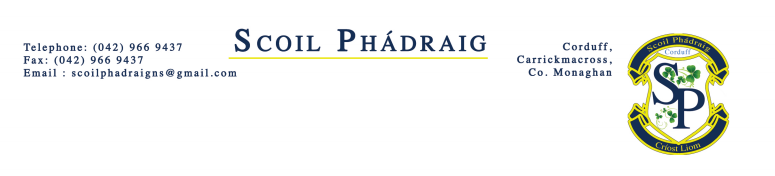 ANNUAL ADMISSION NOTICEin respect of admissions to the 2023/2024 school yearAdmission Policy and Application FormA copy of the school’s Admission Policy and the Application Form for Admission for 2023/2024 is available as follows: –To download at: https://www.scoilphadraigcorduff.ie/On request: By emailing scoilphadraigns@gmail.com or writing to Scoil Phádraig, Corduff, Carrickmacross, Co. MonaghanPART 1 - Admissions to the 2023/2024 school yearApplication and Decision Dates for admission to 2023/2024The following are the dates applicable for admission to Scoil PhádraigNote: Late applications may be accepted.  The school will consider and issue decisions on late applications in accordance with the school’s admission policy.*Failure to accept an offer within the prescribed period above may result in the offer being withdrawnThe number of places being made available in 2023/2024 is 25.The school will commence accepting applications for admission on  10th January 2023The school shall cease accepting applications for admission on  31st March 2023The date by which applicants will be notified of the decision on their application is     1st May 2023The period within which applicants must confirm acceptance of an offer of admission is15th May 2023